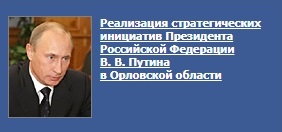 Президент России Владимир Путин наметил ряд инициатив в социально-демографической сфере, среди них – продление программы материнского   капитала до конца 2021 года, субсидирование  ипотечной ставки для семей, у которых родится второй или третий ребенок, а также установление ежемесячной выплаты на рождение первого ребенка до полутора лет.За 2017 год  в ТО ЗАГС Верховского района было зарегистрировано рождение 152 малышей, а за 2018 год -124 ребенка.За 2018 год Отделением Пенсионного фонда в Верховском районе выдано 59 государственных сертификатов на материнский капитал. Самым популярным направлением расходования средств материнского капитала остается улучшение жилищных условий - 66%, и на образование -7 %.Размер материнского капитала в 2019 году составляет 453026 рублей.С 1 января 2018 года вступил в силу Федеральный закон от 28 декабря 2017 года №418 «О ежемесячных выплатах семьям, имеющим детей». Право на получение ежемесячной выплаты в связи с рождением (усыновлением) первого и (или) ежемесячной выплаты в связи с рождением (усыновлением) второго ребенка, возникает в случае, если:- ребенок рожден (усыновлен) начиная с 1 января 2018 года;- ребенок имама являются гражданами Российской Федерации;- размер среднедушевого дохода семьи не превышает 1,5-кратную величину прожиточного минимума  трудоспособного населения, установленную в субъекте Российской Федерации за второй квартал года, предшествующего году обращения за назначением указанной выплаты. В Орловской области величина прожиточного минимума трудоспособного населения -10304 рублей. Соответственно 1,5-кратная величина прожиточного минимума  трудоспособного населения состовляет 15456 рублей. В 2019 году размер пособия состовляет 9741 рублей.Чтобы получить данное пособие, необходимо обратиться в МФЦ или в отделение социальной защиты, также пособие можно будет оформить и через официальный сайт Госуслуг.  